Algemene voorwaarden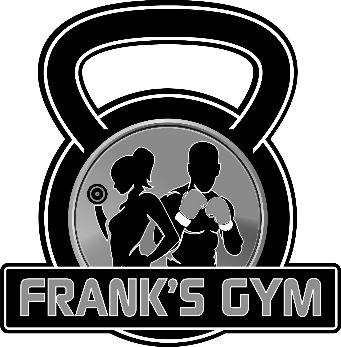 Overeenkomst, opzegtermijn en opzeggingAanmelding voor lidmaatschap bij Frank’s Gym geschiedt door het inschrijfformulier volledig in te vullen en te ondertekenen.Lidmaatschap is strikt persoonlijk en niet overdraagbaar.Inschrijfgeld is éénmalig.Abonnementen worden per maand afgesloten.Abonnementsgelden dienen per maand vooruit te worden betaald. Betaling geschiedt via automatische incasso. De eerste betaling bestaat uit het inschrijfgeld en het abonnementsgeld van de maand van inschrijving. Bij te late betaling of een mislukte incasso (ongeacht om welke reden dan ook) wordt er € 5,- administratiekosten in rekening gebracht bij de volgende maand. Indien lid een terechte incasso storneert, dan zijn de storneringskosten die aan Frank’s Gym worden berekend door de financiële instelling welke de incasso’s (laat) uitvoeren, voor rekening van het lid.Indien betaling uitblijft wordt de toegang tot de sportschool per direct geweigerd zonder dat de betalingsverplichting vervalt. De volledige vordering zal uit handen worden gegeven en alle incassokosten gerechtelijk en buitengerechtelijk worden in rekening gebracht aan het lid. Opzegging dient te geschieden voor het einde van de maand van de contractperiode. De opzegging dient schriftelijk plaats te vinden per uitschrijfformulier, e-mail of whatsapp. Dit uitschrijfformulier is op te halen en in te vullen bij Frank’s Gym gelegen aan de runstraat 61a, 61b in Schaijk. Indien er géén schriftelijke opzegging is ontvangen, wordt het lidmaatschap iedere abonnementsperiode stilzwijgend verlengd voor een zelfde periode. Deelnemer ontvangt van Frank’s Gym een bevestiging van opzegging. Deze bevestiging geldt als enig wettig bewijs. Opzeggingen op andere wijze of bij andere personen (trainers) worden als nietig beschouwd. Het lidmaatschap kan pas worden opgezegd, als aan alle financiële verplichtingen is voldaan.Betalingen worden niet geretourneerd, en zijn persoonsgebonden.Wanneer het abonnementsgeld niet tijdig door Frank’s Gym is ontvangen heeft Frank’s Gym het recht de deelnemer uit te sluiten van het verder volgen van de lessen.Verhindering door vakantie, ziekte/ongeval, ramadan, andere baan etc. vrijwaren u niet van de verplichting het volledige abonnementsgeld te betalen. Tenzij bepaalde verhinderingen aantoonbaar kunnen worden gemaakt door middel van doktersverklaring of contract nieuwe werkgever dan wel anders, kan er in overleg anders worden besloten.Prijsveranderingen worden één maand voor de ingangsdatum van de prijsverhoging kenbaar gemaakt. Frank’s Gym is ten allen tijde gerechtigd de gebruikstijden, lesroosters en tarieven te wijzigen. Tijdens officiële feestdagen behoudt Frank’s Gym zich het recht om lessen geen doorgang te laten vinden, zonder dat dit zal leiden tot vermindering van abonnementskosten of teruggave.AansprakelijkheidDeelname aan de lessen, activiteiten en het gebruiken van apparatuur en materialen van Frank’s Gym of locatiehouder geschiedt geheel voor eigen risico van de deelnemer. Frank’s Gym is niet aansprakelijk voor eventuele blessures, verwondingen e.d. Frank’s Gym kan door de deelnemer derhalve niet aansprakelijk gesteld worden door schade voortvloeiend uit een ongeval, letsel of anderszins, van welke aard dan ook. Noch kan dit leiden tot contributievermindering of teruggave van de contributie. Frank’s Gym is niet aansprakelijk te stellen voor vermissing en/of diefstal van eigendommen tijdens de lessen of activiteiten.Deelnemer is aansprakelijk voor de schade die hij door schuld of opzet of nalatigheid toebrengt aan apparatuur of andere eigendommen van Frank’s Gym of aan derden. Schade zal worden verhaald op de deelnemer. Indien een deelnemer tijdens de les/training iemand verwondt dan kunnen eventuele schade/kosten worden verhaald op de veroorzaker, daarom wordt een WA verzekering aangeraden. Orde/instructievoorschriftenHet is verplicht om bescherming te dragen tijdens de trainingen: hoofdkap, bitje, tok, handschoenen, bandages, scheenbeschermers.Het is niet toegestaan drugs, danwel in zijn algemeenheid stimulerende middelen te gebruiken en/of te verhandelen. Gebruik/verhandeling van dergelijke middelen zal bij constatering leiden tot onmiddellijke beëindiging van het abonnement, zonder dat enig recht op restitutie ontstaat met betrekking tot het abonnementsgeld.Leden dienen zich te houden aan de door Frank’s Gym, danwel haar medewerkers danwel van de locatiehouder, gegeven instructies en vastgestelde reglementen ten aanzien van onder andere kleding, noodzakelijke orde en discipline. Bij overtreding is Frank’s Gym gerechtigd u de toegang tot de lessen en activiteiten te ontzeggen en het abonnement per direct te beëindigen, zonder dat enig recht op restitutie van het abonnementsgeld ontstaat.Frank’s Gym behoudt zich het recht om leden die storend of afwijkend gedrag vertonen (zowel voor, en/of tijdens en/of als na de lessen/activiteiten) te verwijderen van de trainingslocatie. Dit kan tevens resulteren in een eenzijdige beëindiging van het lidmaatschap door Frank’s Gym.Het gebruik van de opgedane kennis bij Frank’s Gym voor kwade doeleinden/zinloos geweld resulteert in onmiddellijke beëindiging van het lidmaatschap. 